T.C.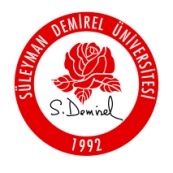 SÜLEYMAN DEMİREL ÜNİVERSİTESİÖYP KURUM  KOORDİNASYON BİRİMİNE SONUÇ DİLEKÇESİ
                                                                                               Tarih: ../../20..Sonuç Raporunda İstenen Belgeler:Enstitü Yönetim Kurul Kararı.									Danışman									Ünvanı, Adı ve Soyadı:									İmza:ÖYP BilgileriÖYP BilgileriÖYP BilgileriÖYP BilgileriÖYP BilgileriÖYP BilgileriÖYP BilgileriÖYP BilgileriÖYP BilgileriÖYP BilgileriÖYP BilgileriÖYP BilgileriÖYP No:Mevcut ÖYP Proje Başlığı:Yeni  ÖYP Proje Başlığı:      (Eğer Değişmişse)Başlama Tarihi:Bitiş Tarihi:Bitiş Tarihi:Bitiş Tarihi:Bitiş Tarihi:Seyahat Gideri Bütçe Miktarı:Harcanan Miktar:Harcanan Miktar:Harcanan Miktar:Kalan Miktar:Kalan Miktar:Kalan Miktar:Malzeme Alım Gideri Bütçe Miktarı:Harcanan Miktar:Harcanan Miktar:Harcanan Miktar:Kalan Miktar:Kalan Miktar:Kalan Miktar:ÖYP Danışman BilgileriÖYP Danışman BilgileriÖYP Danışman BilgileriÖYP Danışman BilgileriÖYP Danışman BilgileriÖYP Danışman BilgileriÖYP Danışman BilgileriÖYP Danışman BilgileriÖYP Danışman BilgileriÖYP Danışman BilgileriÖYP Danışman BilgileriÖYP Danışman BilgileriÜnvanı, Adı ve Soyadı:Sicil No:Sicil No:Fakülte ve Bölümü:E-posta:İş Telefonu:Cep Telefonu:Cep Telefonu:Cep Telefonu:Komisyon Onayı (Boş Bırakınız)Komisyon Onayı (Boş Bırakınız)Komisyon Onayı (Boş Bırakınız)Komisyon Onayı (Boş Bırakınız)Komisyon Toplantı Tarihi:Komisyon Üyesinin Talebi: Kabul Red RevizeGerekçesi: (Red/Revize Olması Durumunda)Komisyon Üyesinin Ünvanı, Adı ve Soyadı:İmzası: